.Intro: 16 counts @0.09secNOTE: START DANCE FACING 6 O'CLOCKWall                             1            2               3                      4                               5Dance Sequence       80      /   80      /   64 restart   /   32 counts and   /  repeat counts 17-32Start @                       6:00      6:00         6:00             6:00-finish @ 12:00   12:00-finish @ 12:00[1-8] STOMP ROCK BACK RECOVER, ¼ STOMP ROCK RECOVER,[9-16] STOMP RECOVER STEP, STOMP RECOVER STEP, TOUCH SWITCHES, TOUCH TWIST[17-24] VOLTA ¾ RIGHT, ¼ DIAMOND[25-32] VOLTA ¾ LEFT ¼ DIAMOND[33-40] FORWARD ROCK, SIDE ROCK, BEHIND SIDE FORWARD, FORWARD ROCK, SIDE ROCK, SAILOR ¼[41-48] LOCK STEP FORWARD, ½ LOCK BACK, COASTER STEP, RUN FORWARD[49-56] OUT OUT, BALL CROSS, BALL HEEL, BALL CROSS, ¼ ½ COASTER STEP[57-64] CAT WALKS, SIDE ROCK CROSS, SIDE ROCK CROSSWALL 3:  RESTART[65- 72] SHUFFLE ¼ BACK, SHUFFLE ¼ FORWARD, SHUFFLE ¼ BACK, SHUFFLE ¼ FORWARD SWEEP[73-80] CROSS BACK BACK, CROSS BACK BACK, PIVOT ½ PIVOT ½EnjoyLast Update - 7 Dec. 2021Suda (aka Sweat)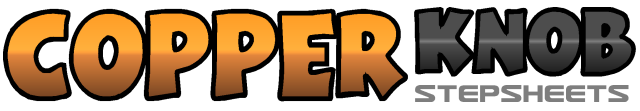 .......Count:80Wall:1Level:Intermediate / Advanced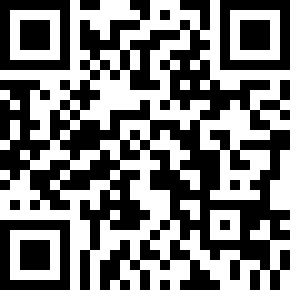 Choreographer:Sobrielo Philip Gene (SG) - November 2021Sobrielo Philip Gene (SG) - November 2021Sobrielo Philip Gene (SG) - November 2021Sobrielo Philip Gene (SG) - November 2021Sobrielo Philip Gene (SG) - November 2021Music:Suda - Melanie Pfirrman, Pitbull & IAmChinoSuda - Melanie Pfirrman, Pitbull & IAmChinoSuda - Melanie Pfirrman, Pitbull & IAmChinoSuda - Melanie Pfirrman, Pitbull & IAmChinoSuda - Melanie Pfirrman, Pitbull & IAmChino.......1-2&Stomp RF to right (1), Rock LF behind RF (2), recover onto RF (&)3-4&¼ left stomp LF forward (3), Rock RF behind LF (4), recover onto LF (&)                   (3:00)5-6&Stomp RF to right (5), Rock LF behind RF (6), recover onto RF (&)3-4&¼ left stomp LF forward (7), Rock RF behind LF (8), recover onto LF (&)                 (12:00)1-2&Stomp RF forward (1), recover weight onto LF (2), step RF beside LF (&)3-4&Stomp LF forward (3), recover weight onto RF (4), step LF beside RF (&)5&6&Touch RF forward (5), step RF beside LF (&) Touch LF forward (6), step LF beside RF (&)7&8Touch RF forward (7), twist right heel to right (&), twist heel back to center (8)          (12:00)1&2&Turn 1/8 right step RF forward (1), lock LF behind RF (&), Turn ¼ right step RF forward (2), lock LF behind RF (&)3&4¼ right step RF forward (3), lock LF behind RF (&), 1/8 right step RF forward (4)       (9:00)5&6Cross LF over RF (5), step RF to right (&), step LF 1/8 left back sweeping RF from front to back (6)7&8Step RF behind LF (7), turn 1/8 left step LF to left (&), step RF forward (8)                 (6:00)1&2&Turn 1/8 left step LF forward (1), lock RF behind LF (&), Turn ¼ left step LF forward (2), lock RF behind LF (&)3&4¼ left step LF forward (3), lock RF behind LF (&), 1/8 left step LF forward (4)              (3:00)5&6Cross RF over LF (5), step LF to left (&), step RF 1/8 right back sweeping LF from front to back (6)7&8Step LF behind RF (7), turn 1/8 right step RF to right (&), step LF forward (8)            (12:00)1&2&Rock RF over LF (1), recover onto LF (&) Rock RF to right (2), recover onto LF (&)3&4Step RF behind LF (3), step LF slightly to left (&), step RF slightly forward (4)5&6&Rock LF over RF (5), recover onto RF (&) Rock LF to left (6), recover onto RF (&)7&8Step LF behind RF (7), Step RF ¼ left slightly to right (&), Step LF forward (8)            (9:00)1&2Step RF forward (1), Lock LF behind RF (&) step RF forward (2)3&4½ turn right step LF back (3), lock RF over LF (&), step LF back (4)5&6Step RF back (5), step LF beside RF (&) step RF forward (6)7&8Run forward LRL (7&8)                                                                                                  (3:00)&1&2Step RF forward to right (&), step LF forward to left (1), step RF back to Centre (&), cross LF over RF (&)&3&4Step RF to right (&) bring LF heel forward to left (3), step LF beside RF (&), cross RF over LF (4)5-6¼ left step LF forward (6), ½ turn left step RF back (6)7&8Step LF back (5), step RF beside LF (&) step LF forward (8)                                         (6:00)1-4Walk RF forward (1) cross LF over RF (2), cross RF over LF (3), cross LF over RF (4)5&6Rock RF to right (5), recover onto LF (&), step RF beside LF (6)7&8Rock LF to left (7), recover onto RF (&), step LF beside RF (8)                                     (6:00)1&2Step RF to right (1), step LF beside RF (&), ¼ left step RF back (2)                              (3:00)3&4Step LF to left (3), step RF beside LF (&), ¼ left step LF forward (4)                           (12:00)5&6Step RF to right (5), step LF beside RF (&), ¼ left step RF back (6)                              (9:00)7&8Step LF to left (7), step RF beside LF (&), ¼ left step LF forward while sweeping RF back to front (8) (6:00)1-2&Cross RF over LF (1), step LF back (2), step RF back (&),3-4&Cross LF over RF (3), step RF back (4), step LF beside RF (&)5-6Step RF forward (5), turn ½ left (6)                                                                                (12:00)7-8Step RF forward (7), turn ½ left (8)                                                                                 (6:00)